Association de la fibromyalgie des LaurentidesMissionOffrir de l’information et du support aux membres et leur entourage concernant les multiples aspects de la maladie ainsi que sur les ressources existantes. Informer et sensibiliser le grand public ainsi que les professionnels de la santé et les intervenants des services sociaux.Services offertsLigne d’écoute téléphoniqueSite web, Facebook, TwitterCours d’activités physiques adaptés aux personnes atteintesGroupes de soutien dans différents secteurs des Laurentides, afin de briser l’isolementJournal « Fibro-Soleil »Conférences, ateliers et informationsLocation de livres et documents disponiblesDVD : conférence du Dr. Pierre Arseneault sur la fibromyalgie (explications détaillées sur la maladie, pistes de recherche, médications, traitements etc.).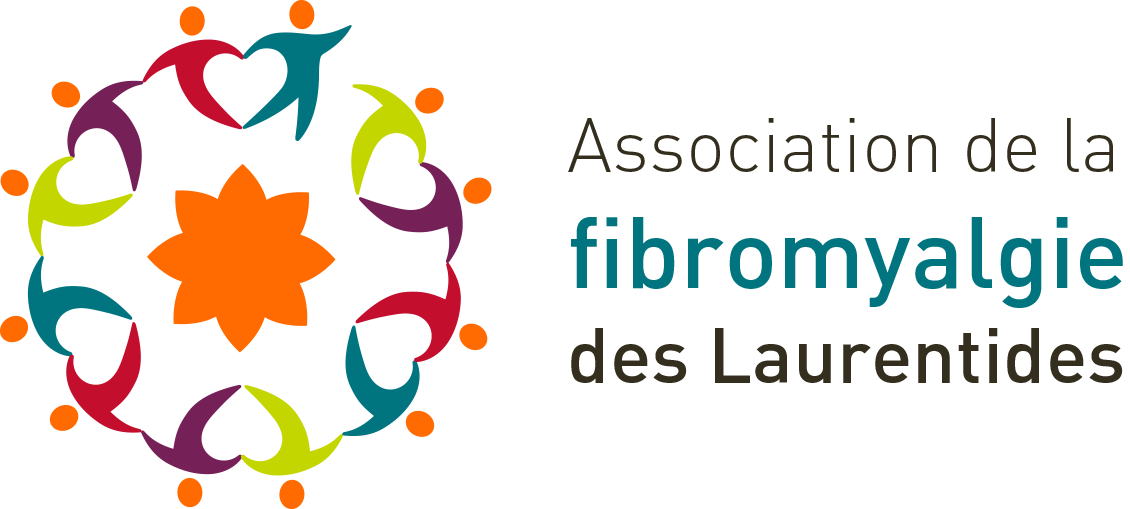 701, rue St-Georges, Saint-Jérôme (QC) J7Z 5C7Tél. : (450) 569-7766 ou le 1-877-705-7766Fax : (450) 569-7769Site web : www.fibromyalgie-des-laurentides.ca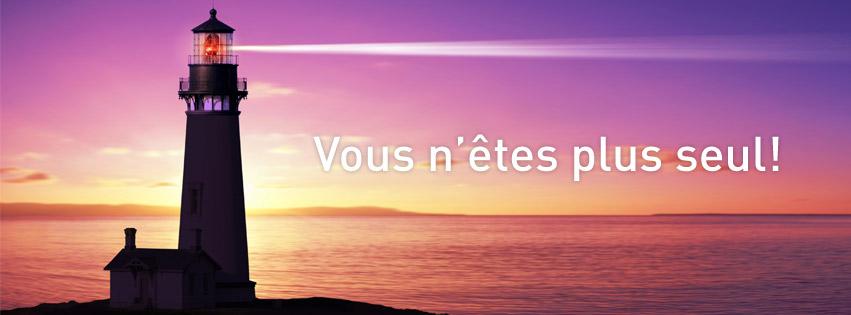 